БИЛТЕН БР. 3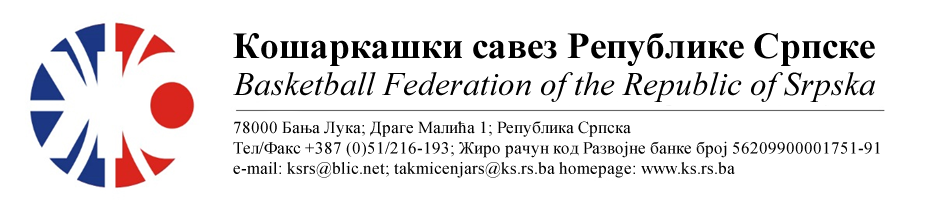 АДМИРАЛ БЕТ 1.ЖЛРС Такмичарска сезона 2022/20233.колоТАБЕЛА :* УТ – Број одиграних утакмица, ПОБ – Број остварених побједа, ПОР – Број пораза, КПО – Бројпостигнутих поена, КПР – Број примљених поена, КР – Кош разлика, БОД – Број Бодова.ОДЛУКЕ :Све одигране утакмице региструју се постигнутим резултатом.Кажњава се КК Лидер са.........................................................................100 КМ-због неемитовања стриминга(Тачка 11.2.1.17 Пропозиција, веза Тачка 11.2.1.25)ОСТАЛА САОПШТЕЊА :Изречене новчане казне уплатити одмах, а најкасније у року од 5 (пет) дана од правоснажности одлука (Тачка 11.5. Пропозиција такмичења).КК Лидер није поступио по налогу из Билтена 2, тј. није доставио снимак утакмице 2.кола, како би исти био постављен на званичан канал КСРС. Налаже се ОКК Игман-Ист.Илиџа да за наредне утакмице обезбиједи стриминг утакмица на званичном каналу КСРС.									  Комесар за такмичење									  Миодраг Ивановић, с.р.Бројутакмице:
09.ЖКК СЛОБОДАСлободна екипаБројутакмице:
09.Резултат по четвртинама:Делегат: Делегат: Делегат: Делегат: Судије:Судије:Судије:Судије:ПРИМЈЕДБЕ:ПРИМЈЕДБЕ:ПРИМЈЕДБЕ:ПРИМЈЕДБЕ:Бројутакмице:
10.КК КОСТАЈНИЦАКК БУДУЋНОСТ БН3448Бројутакмице:
10.Резултат по четвртинама:(03:14, 09:08, 08:07, 14:19)(03:14, 09:08, 08:07, 14:19)(03:14, 09:08, 08:07, 14:19)Делегат: Ђурашиновић А.Делегат: Ђурашиновић А.Делегат: Ђурашиновић А.Делегат: Ђурашиновић А.Судије: Даниловић М., Шобот Д., Ђукић М.Судије: Даниловић М., Шобот Д., Ђукић М.Судије: Даниловић М., Шобот Д., Ђукић М.Судије: Даниловић М., Шобот Д., Ђукић М.ПРИМЈЕДБА:Без примједбиПРИМЈЕДБА:Без примједбиПРИМЈЕДБА:Без примједбиПРИМЈЕДБА:Без примједбиБројутакмице:
11.ОКК ИГМАН-ИСТ.ИЛИЏАKK WBS BASKETBALL8150Бројутакмице:
11.Резултат по четвртинама:(27:14, 25:10, 14:19, 15:07)(27:14, 25:10, 14:19, 15:07)(27:14, 25:10, 14:19, 15:07)Делегат: Ћеремиџић Д.Делегат: Ћеремиџић Д.Делегат: Ћеремиџић Д.Делегат: Ћеремиџић Д.Судије: Богдановић С., Папаз Д., Домазет Н.Судије: Богдановић С., Папаз Д., Домазет Н.Судије: Богдановић С., Папаз Д., Домазет Н.Судије: Богдановић С., Папаз Д., Домазет Н.ПРИМЈЕДБЕ:Пренос утакмице на званичном каналу није функционисао. Утакмица сниманаОстало без примједбиПРИМЈЕДБА КОМЕСАРА:Утакмица емитована на другом каналу, постављена накнадно на званичан канал КСРСПРИМЈЕДБЕ:Пренос утакмице на званичном каналу није функционисао. Утакмица сниманаОстало без примједбиПРИМЈЕДБА КОМЕСАРА:Утакмица емитована на другом каналу, постављена накнадно на званичан канал КСРСПРИМЈЕДБЕ:Пренос утакмице на званичном каналу није функционисао. Утакмица сниманаОстало без примједбиПРИМЈЕДБА КОМЕСАРА:Утакмица емитована на другом каналу, постављена накнадно на званичан канал КСРСПРИМЈЕДБЕ:Пренос утакмице на званичном каналу није функционисао. Утакмица сниманаОстало без примједбиПРИМЈЕДБА КОМЕСАРА:Утакмица емитована на другом каналу, постављена накнадно на званичан канал КСРСБројутакмице:
12.Слободна екипаКК ЛИДЕРБројутакмице:
12.Резултат по четвртинама:Делегат: Делегат: Делегат: Делегат: Судије: Судије: Судије: Судије: ПРИМЈЕДБЕ:ПРИМЈЕДБЕ:ПРИМЈЕДБЕ:ПРИМЈЕДБЕ:ЕКИПАУТПОБПОРКПОКПРКРБОД1KK WBS BASKETBALL321174181-752ОКК ИГМАН-ИСТ.ИЛИЏА22016599+6643КК БУДУЋНОСТ БН22013175+5644КК КОСТАЈНИЦА312134150-1645КК ЛИДЕР20287135-4826ЖКК СЛОБОДА20292143-512